Prot.AOOUSPNA.2844							Napoli, 24/06/2015Ai Direttori degli Uffici Scolastici RegionaliLORO SEDIAi Dirigenti degli Uffici Territoriali della CampaniaLORO SEDIAi Dirigenti delle Istituzioni Scolastiche della CampaniaLORO SEDIAll’Albo e p.c. alle OO.SS. del Comparto ScuolaLORO SEDIOggetto: Integrazione elenchi aggiuntivi del sostegno degli aspiranti inclusi nelle graduatorie di merito dei concorsi per titoli ed esami banditi nell’anno 1990 non reiterati negli anni1999 e 2012, di quelli banditi nell’anno 1999 non reiterati nell’anno 2012 e di quello bandito nell’anno 2012, in possesso del titolo di specializzazione per l’insegnamento agli alunni portatori di handicap.Termine di presentazione dei titoli di specializzazione.In attesa che venga determinata dal M.I.U.R. la consistenza complessiva delle assunzioni da effettuare in ciascuna provincia, per l’a.s. 2015/16, questa Direzione Generale ritiene necessario procedere all’integrazione degli elenchi aggiuntivi di cui all’oggetto, compilati ai sensi dell’art. 3 bis della legge 143/2004.Si ricorda, con l’occasione, che, come precisato al punto A14 dell’Allegato A alla lettera circolare del M.I.U.R., prot. n.7955 del 07/08/2014, possono presentare domanda negli elenchi aggiuntivi, qualora non già presenti:a) gli aspiranti inseriti nelle graduatorie di merito dei concorsi 1990 e 1999 che non siano state caducate dal concorso 2012, che abbiano conseguito il titolo di specializzazione sul sostegno successivamente ai termini previsti dai rispettivi bandi concorsuali, ovvero che, in allora, non lo abbiano dichiarato;b) gli aspiranti inseriti nelle graduatorie di merito del concorso 2012 che abbiano conseguito il titolo di specializzazione sul sostegno successivamente ai termini previsti dal bando concorsuale, ovvero che, in allora, non lo abbiano dichiarato.Le istanze, compilate sul modello allegato 1, devono pervenire, entro il termine del 10 luglio 2015, esclusivamente al seguente indirizzo di posta elettronica: adriano.ferrara@istruzione.it o, in alternativa, al fax081-5576566.Si ribadisce che la domanda non va ripresentata da coloro che sono già presenti nelle graduatorie di Sostegno.Si chiede di dare massima diffusione della presente nota tra il personale interessato e si ringrazia per la collaborazione.IL DIRIGENTE Maria Teresa De Lisa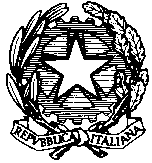                                                               Ufficio Scolastico Regionale per                                                                                                                                            Ministero dell’Istruzione,                                       Direzione Generale        Università e Ricerca                              Ufficio VI – Ambito Territoriale Napoli